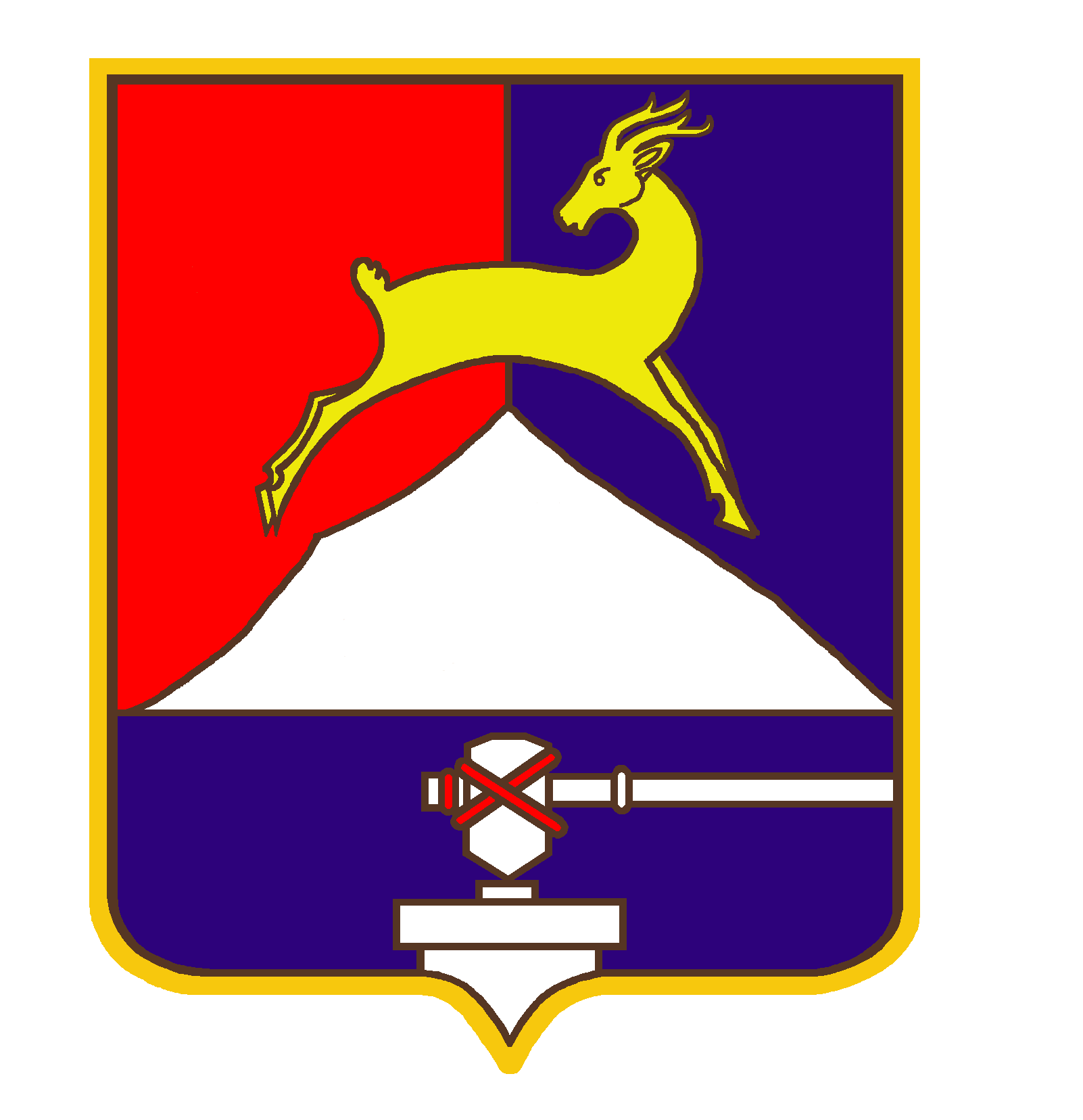 СОБРАНИЕ  ДЕПУТАТОВУСТЬ-КАТАВСКОГО ГОРОДСКОГО ОКРУГАЧЕЛЯБИНСКОЙ ОБЛАСТИТринадцатое заседание    РЕШЕНИЕ От 25.09.2019     №   103                                                              г. Усть-КатавО внесении изменений и дополнений в решение Собрания депутатов Усть-Катавского городского округа от 25.11.2016  №182 «Об утверждении Положения об оплате труда работников муниципальных учреждений культуры и дополнительного образования (детской музыкальной школы) Усть-Катавского городского округа»Руководствуясь Федеральным законом от 06.10.2003   №131-Ф3 «Об общих принципах организации местного самоуправления в Российской Федерации», Уставом Усть-Катавского городского округа, Собрание депутатовРЕШАЕТ:1. Внести в решение Собрания депутатов Усть-Катавского городского округаот 25.11.2016  №182 «Об утверждении Положения об оплате труда работников муниципальных учреждений культуры и дополнительного образования (детской музыкальной школы) Усть-Катавского городского округа» следующие изменения:1.1. В разделе «II.Основные условия оплаты труда» в пункте 7 цифру «5500» заменить на цифру «5737».1.2. Приложение 1, 2 изложить в новой редакции (прилагается).2. Настоящее решение разместить на официальном сайте администрации Усть-Катавского городского округа www.ukgo.su и обнародовать на информационном стенде администрации Усть-Катавского городского округа.3. Действие настоящего решения распространяется на правоотношения, возникшие с 01.09.2019 г.4. Контроль за исполнением данного решения возложить на председателя комиссии по финансово-бюджетной и экономической политике С.Н.Федосову.Заместитель председателя Собрания депутатов Усть-Катавского городского округа				П.В.ШарабаровГлава Усть-Катавского городского округа 			С.Д.СемковПРИЛОЖЕНИЕ 1к Положению об оплате труда работников муниципальных учреждений культуры и дополнительного образования (детской музыкальной школы) Усть-Катавского городского округа, утверждённому решением Собрания депутатов Усть-Катавского городского округа от 25.11.2016 г. №182(в редакции решения Собрания депутатовУсть-Катавского городского округаОт 25.09.2019  №  103)Система окладов по профессиональным квалификационным группам, профессиям и должностям муниципальных учреждений, подведомственных управлению культуры администрации Усть-Катавского городского округа Челябинской областиПРИЛОЖЕНИЕ 2к Положению об оплате труда работников муниципальных учреждений культуры и дополнительного образования (детской музыкальной школы) Усть-Катавского городского округа, утверждённому решением Собрания депутатов Усть-Катавского городского округа от 25.11.2016 г. №182(в редакции решения Собрания депутатовУсть-Катавского городского округаот 25.09.2019 №  103)Размеры должностных окладов 
по профессиональным квалификационным группам должностей работников дополнительного образования (детской музыкальной школы) Усть-Катавского городского округаПеречень должностей работников образования, отнесенных к профессиональным квалификационным группам должностей работников образования, установленприказом Министерства здравоохранения и социального развития Российской Федерации от 05.05.2008г. №216н «Об утверждении профессиональных квалификационных групп должностей работников образования»Профессиональная квалификационная группа «Должности работников учебно-вспомогательного персонала первого уровня»Профессиональная квалификационная группа«Должности педагогических работников»Требования к квалификационным категориям установлены на основании Квалификационного справочника должностей руководителей, специалистов и других служащих утвержденного Постановлением Минтруда РФ от 21.08.1998 N 37Требования к квалификационным категориям установлены на основании Квалификационного справочника должностей руководителей, специалистов и других служащих утвержденного Постановлением Минтруда РФ от 21.08.1998 N 37Требования к квалификационным категориям установлены на основании Квалификационного справочника должностей руководителей, специалистов и других служащих утвержденного Постановлением Минтруда РФ от 21.08.1998 N 37Требования к квалификационным категориям установлены на основании Квалификационного справочника должностей руководителей, специалистов и других служащих утвержденного Постановлением Минтруда РФ от 21.08.1998 N 37Требования к квалификационным категориям установлены на основании Квалификационного справочника должностей руководителей, специалистов и других служащих утвержденного Постановлением Минтруда РФ от 21.08.1998 N 37Требования к квалификационным категориям установлены на основании Квалификационного справочника должностей руководителей, специалистов и других служащих утвержденного Постановлением Минтруда РФ от 21.08.1998 N 37Требования к квалификационным категориям установлены на основании Квалификационного справочника должностей руководителей, специалистов и других служащих утвержденного Постановлением Минтруда РФ от 21.08.1998 N 37Требования к квалификационным категориям установлены на основании Квалификационного справочника должностей руководителей, специалистов и других служащих утвержденного Постановлением Минтруда РФ от 21.08.1998 N 37Профессиональные квалификационные группы общеотраслевых профессий рабочих - перечень профессий установлен приказом Министерства здравоохранения и социального развития Российской Федерации от 29.05.2008 N 248н "Об утверждении профессиональных квалификационных групп общеотраслевых профессий рабочих"Профессиональные квалификационные группы общеотраслевых профессий рабочих - перечень профессий установлен приказом Министерства здравоохранения и социального развития Российской Федерации от 29.05.2008 N 248н "Об утверждении профессиональных квалификационных групп общеотраслевых профессий рабочих"Профессиональные квалификационные группы общеотраслевых профессий рабочих - перечень профессий установлен приказом Министерства здравоохранения и социального развития Российской Федерации от 29.05.2008 N 248н "Об утверждении профессиональных квалификационных групп общеотраслевых профессий рабочих"Профессиональные квалификационные группы общеотраслевых профессий рабочих - перечень профессий установлен приказом Министерства здравоохранения и социального развития Российской Федерации от 29.05.2008 N 248н "Об утверждении профессиональных квалификационных групп общеотраслевых профессий рабочих"Профессиональные квалификационные группы общеотраслевых профессий рабочих - перечень профессий установлен приказом Министерства здравоохранения и социального развития Российской Федерации от 29.05.2008 N 248н "Об утверждении профессиональных квалификационных групп общеотраслевых профессий рабочих"Профессиональные квалификационные группы общеотраслевых профессий рабочих - перечень профессий установлен приказом Министерства здравоохранения и социального развития Российской Федерации от 29.05.2008 N 248н "Об утверждении профессиональных квалификационных групп общеотраслевых профессий рабочих"Профессиональные квалификационные группы общеотраслевых профессий рабочих - перечень профессий установлен приказом Министерства здравоохранения и социального развития Российской Федерации от 29.05.2008 N 248н "Об утверждении профессиональных квалификационных групп общеотраслевых профессий рабочих"Профессиональные квалификационные группы общеотраслевых профессий рабочих - перечень профессий установлен приказом Министерства здравоохранения и социального развития Российской Федерации от 29.05.2008 N 248н "Об утверждении профессиональных квалификационных групп общеотраслевых профессий рабочих"Профессиональная квалификационная группа «Общеотраслевые профессии рабочих первого уровня»Профессиональная квалификационная группа «Общеотраслевые профессии рабочих первого уровня»Профессиональная квалификационная группа «Общеотраслевые профессии рабочих первого уровня»Профессиональная квалификационная группа «Общеотраслевые профессии рабочих первого уровня»Профессиональная квалификационная группа «Общеотраслевые профессии рабочих первого уровня»Профессиональная квалификационная группа «Общеотраслевые профессии рабочих первого уровня»Профессиональная квалификационная группа «Общеотраслевые профессии рабочих первого уровня»Профессиональная квалификационная группа «Общеотраслевые профессии рабочих первого уровня»КоэффициентОклад(рублей)профессии и должностиквалификационные категорииквалификационные категорииквалификационные категорииквалификационные категорииКоэффициентОклад(рублей)профессии и должностибез категориивторая категорияпервая категория1 квалификационный уровень1,05737гардеробщиккатегория не предусмотренакатегория не предусмотрена1 квалификационный уровень1,05737дворниккатегория не предусмотренакатегория не предусмотрена1 квалификационный уровень1,05737уборщик служебных помещенийкатегория не предусмотренакатегория не предусмотрена1 квалификационный уровень1,05737сторож1 квалификационный уровень1,05737кассир-билетныйкатегория не предусмотренакатегория не предусмотрена1 квалификационный уровень1,05737контролёр-кассиркатегория не предусмотренакатегория не предусмотренаПрофессиональная квалификационная группа «Общеотраслевые профессии рабочих второго уровня»Профессиональная квалификационная группа «Общеотраслевые профессии рабочих второго уровня»Профессиональная квалификационная группа «Общеотраслевые профессии рабочих второго уровня»Профессиональная квалификационная группа «Общеотраслевые профессии рабочих второго уровня»Профессиональная квалификационная группа «Общеотраслевые профессии рабочих второго уровня»Профессиональная квалификационная группа «Общеотраслевые профессии рабочих второго уровня»Профессиональная квалификационная группа «Общеотраслевые профессии рабочих второго уровня»Профессиональная квалификационная группа «Общеотраслевые профессии рабочих второго уровня»1 квалификационный уровень1,196827рабочий по комплексному обслуживанию и ремонту зданийкатегория не предусмотренакатегория не предусмотрена1 квалификационный уровень1,196827переплётчиккатегория не предусмотренакатегория не предусмотрена4 квалификационный уровень1,9311072Водитель автобуса, водитель автоклубакатегория не предусмотренакатегория не предусмотренаПеречень должностей руководителей специалистов и служащих - перечень должностей установлен приказом Министерства здравоохранения и социального развития Российской Федерации от 29.05.2008 №247н "Об утверждении профессиональных квалификационных групп общеотраслевых должностей руководителей, специалистов и служащих"Перечень должностей руководителей специалистов и служащих - перечень должностей установлен приказом Министерства здравоохранения и социального развития Российской Федерации от 29.05.2008 №247н "Об утверждении профессиональных квалификационных групп общеотраслевых должностей руководителей, специалистов и служащих"Перечень должностей руководителей специалистов и служащих - перечень должностей установлен приказом Министерства здравоохранения и социального развития Российской Федерации от 29.05.2008 №247н "Об утверждении профессиональных квалификационных групп общеотраслевых должностей руководителей, специалистов и служащих"Перечень должностей руководителей специалистов и служащих - перечень должностей установлен приказом Министерства здравоохранения и социального развития Российской Федерации от 29.05.2008 №247н "Об утверждении профессиональных квалификационных групп общеотраслевых должностей руководителей, специалистов и служащих"Перечень должностей руководителей специалистов и служащих - перечень должностей установлен приказом Министерства здравоохранения и социального развития Российской Федерации от 29.05.2008 №247н "Об утверждении профессиональных квалификационных групп общеотраслевых должностей руководителей, специалистов и служащих"Перечень должностей руководителей специалистов и служащих - перечень должностей установлен приказом Министерства здравоохранения и социального развития Российской Федерации от 29.05.2008 №247н "Об утверждении профессиональных квалификационных групп общеотраслевых должностей руководителей, специалистов и служащих"Перечень должностей руководителей специалистов и служащих - перечень должностей установлен приказом Министерства здравоохранения и социального развития Российской Федерации от 29.05.2008 №247н "Об утверждении профессиональных квалификационных групп общеотраслевых должностей руководителей, специалистов и служащих"Перечень должностей руководителей специалистов и служащих - перечень должностей установлен приказом Министерства здравоохранения и социального развития Российской Федерации от 29.05.2008 №247н "Об утверждении профессиональных квалификационных групп общеотраслевых должностей руководителей, специалистов и служащих"Перечень должностей руководителей специалистов и служащих - перечень должностей установлен приказом Министерства здравоохранения и социального развития Российской Федерации от 29.05.2008 №247н "Об утверждении профессиональных квалификационных групп общеотраслевых должностей руководителей, специалистов и служащих"Перечень должностей руководителей специалистов и служащих - перечень должностей установлен приказом Министерства здравоохранения и социального развития Российской Федерации от 29.05.2008 №247н "Об утверждении профессиональных квалификационных групп общеотраслевых должностей руководителей, специалистов и служащих"Перечень должностей руководителей специалистов и служащих - перечень должностей установлен приказом Министерства здравоохранения и социального развития Российской Федерации от 29.05.2008 №247н "Об утверждении профессиональных квалификационных групп общеотраслевых должностей руководителей, специалистов и служащих"Перечень должностей руководителей специалистов и служащих - перечень должностей установлен приказом Министерства здравоохранения и социального развития Российской Федерации от 29.05.2008 №247н "Об утверждении профессиональных квалификационных групп общеотраслевых должностей руководителей, специалистов и служащих"Перечень должностей руководителей специалистов и служащих - перечень должностей установлен приказом Министерства здравоохранения и социального развития Российской Федерации от 29.05.2008 №247н "Об утверждении профессиональных квалификационных групп общеотраслевых должностей руководителей, специалистов и служащих"Перечень должностей руководителей специалистов и служащих - перечень должностей установлен приказом Министерства здравоохранения и социального развития Российской Федерации от 29.05.2008 №247н "Об утверждении профессиональных квалификационных групп общеотраслевых должностей руководителей, специалистов и служащих"Перечень должностей руководителей специалистов и служащих - перечень должностей установлен приказом Министерства здравоохранения и социального развития Российской Федерации от 29.05.2008 №247н "Об утверждении профессиональных квалификационных групп общеотраслевых должностей руководителей, специалистов и служащих"Перечень должностей руководителей специалистов и служащих - перечень должностей установлен приказом Министерства здравоохранения и социального развития Российской Федерации от 29.05.2008 №247н "Об утверждении профессиональных квалификационных групп общеотраслевых должностей руководителей, специалистов и служащих"Перечень должностей руководителей специалистов и служащих - перечень должностей установлен приказом Министерства здравоохранения и социального развития Российской Федерации от 29.05.2008 №247н "Об утверждении профессиональных квалификационных групп общеотраслевых должностей руководителей, специалистов и служащих"Перечень должностей руководителей специалистов и служащих - перечень должностей установлен приказом Министерства здравоохранения и социального развития Российской Федерации от 29.05.2008 №247н "Об утверждении профессиональных квалификационных групп общеотраслевых должностей руководителей, специалистов и служащих"Перечень должностей руководителей специалистов и служащих - перечень должностей установлен приказом Министерства здравоохранения и социального развития Российской Федерации от 29.05.2008 №247н "Об утверждении профессиональных квалификационных групп общеотраслевых должностей руководителей, специалистов и служащих"КоэффициентКоэффициентОклад(рублей)Оклад(рублей)профессии и должностипрофессии и должностипрофессии и должностиквалификационные категорииквалификационные категорииквалификационные категорииквалификационные категорииквалификационные категорииквалификационные категорииквалификационные категорииквалификационные категорииквалификационные категорииКоэффициентКоэффициентОклад(рублей)Оклад(рублей)профессии и должностипрофессии и должностипрофессии и должностибез категориибез категориибез категориибез категориибез категориивторая категориявторая категориявторая категорияпервая категорияПрофессиональная квалификационная группа «Общеотраслевые должности служащих первого уровня»Профессиональная квалификационная группа «Общеотраслевые должности служащих первого уровня»Профессиональная квалификационная группа «Общеотраслевые должности служащих первого уровня»Профессиональная квалификационная группа «Общеотраслевые должности служащих первого уровня»Профессиональная квалификационная группа «Общеотраслевые должности служащих первого уровня»Профессиональная квалификационная группа «Общеотраслевые должности служащих первого уровня»Профессиональная квалификационная группа «Общеотраслевые должности служащих первого уровня»Профессиональная квалификационная группа «Общеотраслевые должности служащих первого уровня»Профессиональная квалификационная группа «Общеотраслевые должности служащих первого уровня»Профессиональная квалификационная группа «Общеотраслевые должности служащих первого уровня»Профессиональная квалификационная группа «Общеотраслевые должности служащих первого уровня»Профессиональная квалификационная группа «Общеотраслевые должности служащих первого уровня»Профессиональная квалификационная группа «Общеотраслевые должности служащих первого уровня»Профессиональная квалификационная группа «Общеотраслевые должности служащих первого уровня»Профессиональная квалификационная группа «Общеотраслевые должности служащих первого уровня»Профессиональная квалификационная группа «Общеотраслевые должности служащих первого уровня»Профессиональная квалификационная группа «Общеотраслевые должности служащих первого уровня»Профессиональная квалификационная группа «Общеотраслевые должности служащих первого уровня»1 квалификационный уровень1 квалификационный уровень1 квалификационный уровень1,11,163116311секретарьсекретарьсекретарькатегория не предусмотренакатегория не предусмотренакатегория не предусмотренакатегория не предусмотренаПрофессиональная квалификационная группа «Общеотраслевые должности служащих второго уровня»Профессиональная квалификационная группа «Общеотраслевые должности служащих второго уровня»Профессиональная квалификационная группа «Общеотраслевые должности служащих второго уровня»Профессиональная квалификационная группа «Общеотраслевые должности служащих второго уровня»Профессиональная квалификационная группа «Общеотраслевые должности служащих второго уровня»Профессиональная квалификационная группа «Общеотраслевые должности служащих второго уровня»Профессиональная квалификационная группа «Общеотраслевые должности служащих второго уровня»Профессиональная квалификационная группа «Общеотраслевые должности служащих второго уровня»Профессиональная квалификационная группа «Общеотраслевые должности служащих второго уровня»Профессиональная квалификационная группа «Общеотраслевые должности служащих второго уровня»Профессиональная квалификационная группа «Общеотраслевые должности служащих второго уровня»Профессиональная квалификационная группа «Общеотраслевые должности служащих второго уровня»Профессиональная квалификационная группа «Общеотраслевые должности служащих второго уровня»Профессиональная квалификационная группа «Общеотраслевые должности служащих второго уровня»Профессиональная квалификационная группа «Общеотраслевые должности служащих второго уровня»Профессиональная квалификационная группа «Общеотраслевые должности служащих второго уровня»Профессиональная квалификационная группа «Общеотраслевые должности служащих второго уровня»Профессиональная квалификационная группа «Общеотраслевые должности служащих второго уровня»1 квалификационный уровень1 квалификационный уровень1 квалификационный уровень1,241,2471147114художникхудожникхудожник2 квалификационный уровень2 квалификационный уровень2 квалификационный уровень1,511,5186638663администратор 2 категорииадминистратор 2 категорииадминистратор 2 категориикатегория не предусмотренакатегория не предусмотренакатегория не предусмотренакатегория не предусмотрена2 квалификационный уровень2 квалификационный уровень2 квалификационный уровень1,511,5186638663заведующийскладомзаведующийскладомзаведующийскладомкатегория не предусмотренакатегория не предусмотренакатегория не предусмотренакатегория не предусмотренаПрофессиональная квалификационная группа «Общеотраслевые должности служащих третьего уровня»Профессиональная квалификационная группа «Общеотраслевые должности служащих третьего уровня»Профессиональная квалификационная группа «Общеотраслевые должности служащих третьего уровня»Профессиональная квалификационная группа «Общеотраслевые должности служащих третьего уровня»Профессиональная квалификационная группа «Общеотраслевые должности служащих третьего уровня»Профессиональная квалификационная группа «Общеотраслевые должности служащих третьего уровня»Профессиональная квалификационная группа «Общеотраслевые должности служащих третьего уровня»Профессиональная квалификационная группа «Общеотраслевые должности служащих третьего уровня»Профессиональная квалификационная группа «Общеотраслевые должности служащих третьего уровня»Профессиональная квалификационная группа «Общеотраслевые должности служащих третьего уровня»Профессиональная квалификационная группа «Общеотраслевые должности служащих третьего уровня»Профессиональная квалификационная группа «Общеотраслевые должности служащих третьего уровня»Профессиональная квалификационная группа «Общеотраслевые должности служащих третьего уровня»Профессиональная квалификационная группа «Общеотраслевые должности служащих третьего уровня»Профессиональная квалификационная группа «Общеотраслевые должности служащих третьего уровня»Профессиональная квалификационная группа «Общеотраслевые должности служащих третьего уровня»Профессиональная квалификационная группа «Общеотраслевые должности служащих третьего уровня»Профессиональная квалификационная группа «Общеотраслевые должности служащих третьего уровня»1 квалификационный уровень1 квалификационный уровень1 квалификационный уровень1,881,881078610786специалист по кадрам специалист по кадрам специалист по кадрам категория не предусмотренакатегория не предусмотренакатегория не предусмотренакатегория не предусмотрена1 квалификационный уровень1 квалификационный уровень1 квалификационный уровень1,881,881078610786программистпрограммистпрограммист1 квалификационный уровень1 квалификационный уровень1 квалификационный уровень1,881,881078610786менеджер по рекламеменеджер по рекламеменеджер по рекламекатегория не предусмотренакатегория не предусмотренакатегория не предусмотренакатегория не предусмотрена4 квалификационный уровень4 квалификационный уровень4 квалификационный уровень2,212,211267912679ведущий инженер -энергетикведущий инженер -энергетикведущий инженер -энергетикКвалификационные характеристики должностей руководителей и специалистов, осуществляющих работы в области охраны труда Приложение к приказу Министерства здравоохранения и социального развития РФ от 17 мая 2012 г. №559нКвалификационные характеристики должностей руководителей и специалистов, осуществляющих работы в области охраны труда Приложение к приказу Министерства здравоохранения и социального развития РФ от 17 мая 2012 г. №559нКвалификационные характеристики должностей руководителей и специалистов, осуществляющих работы в области охраны труда Приложение к приказу Министерства здравоохранения и социального развития РФ от 17 мая 2012 г. №559нКвалификационные характеристики должностей руководителей и специалистов, осуществляющих работы в области охраны труда Приложение к приказу Министерства здравоохранения и социального развития РФ от 17 мая 2012 г. №559нКвалификационные характеристики должностей руководителей и специалистов, осуществляющих работы в области охраны труда Приложение к приказу Министерства здравоохранения и социального развития РФ от 17 мая 2012 г. №559нКвалификационные характеристики должностей руководителей и специалистов, осуществляющих работы в области охраны труда Приложение к приказу Министерства здравоохранения и социального развития РФ от 17 мая 2012 г. №559нКвалификационные характеристики должностей руководителей и специалистов, осуществляющих работы в области охраны труда Приложение к приказу Министерства здравоохранения и социального развития РФ от 17 мая 2012 г. №559нКвалификационные характеристики должностей руководителей и специалистов, осуществляющих работы в области охраны труда Приложение к приказу Министерства здравоохранения и социального развития РФ от 17 мая 2012 г. №559нКвалификационные характеристики должностей руководителей и специалистов, осуществляющих работы в области охраны труда Приложение к приказу Министерства здравоохранения и социального развития РФ от 17 мая 2012 г. №559нКвалификационные характеристики должностей руководителей и специалистов, осуществляющих работы в области охраны труда Приложение к приказу Министерства здравоохранения и социального развития РФ от 17 мая 2012 г. №559нКвалификационные характеристики должностей руководителей и специалистов, осуществляющих работы в области охраны труда Приложение к приказу Министерства здравоохранения и социального развития РФ от 17 мая 2012 г. №559нКвалификационные характеристики должностей руководителей и специалистов, осуществляющих работы в области охраны труда Приложение к приказу Министерства здравоохранения и социального развития РФ от 17 мая 2012 г. №559нКвалификационные характеристики должностей руководителей и специалистов, осуществляющих работы в области охраны труда Приложение к приказу Министерства здравоохранения и социального развития РФ от 17 мая 2012 г. №559нКвалификационные характеристики должностей руководителей и специалистов, осуществляющих работы в области охраны труда Приложение к приказу Министерства здравоохранения и социального развития РФ от 17 мая 2012 г. №559нКвалификационные характеристики должностей руководителей и специалистов, осуществляющих работы в области охраны труда Приложение к приказу Министерства здравоохранения и социального развития РФ от 17 мая 2012 г. №559нКвалификационные характеристики должностей руководителей и специалистов, осуществляющих работы в области охраны труда Приложение к приказу Министерства здравоохранения и социального развития РФ от 17 мая 2012 г. №559нКвалификационные характеристики должностей руководителей и специалистов, осуществляющих работы в области охраны труда Приложение к приказу Министерства здравоохранения и социального развития РФ от 17 мая 2012 г. №559нКвалификационные характеристики должностей руководителей и специалистов, осуществляющих работы в области охраны труда Приложение к приказу Министерства здравоохранения и социального развития РФ от 17 мая 2012 г. №559нКвалификационные характеристики должностей руководителей и специалистов, осуществляющих работы в области охраны труда Приложение к приказу Министерства здравоохранения и социального развития РФ от 17 мая 2012 г. №559н1,881,881078610786Специалист по охране трудаСпециалист по охране трудаСпециалист по охране трудаПрофессиональные квалификационные группы профессий рабочих культуры, искусства и кинематографии - перечень профессий установлен приказом Министерства здравоохранения и социального развития Российской Федерации от 14.03.2008 №121н «Об утверждении профессиональных квалификационных групп профессий рабочих культуры, искусства и кинематографии»Профессиональные квалификационные группы профессий рабочих культуры, искусства и кинематографии - перечень профессий установлен приказом Министерства здравоохранения и социального развития Российской Федерации от 14.03.2008 №121н «Об утверждении профессиональных квалификационных групп профессий рабочих культуры, искусства и кинематографии»Профессиональные квалификационные группы профессий рабочих культуры, искусства и кинематографии - перечень профессий установлен приказом Министерства здравоохранения и социального развития Российской Федерации от 14.03.2008 №121н «Об утверждении профессиональных квалификационных групп профессий рабочих культуры, искусства и кинематографии»Профессиональные квалификационные группы профессий рабочих культуры, искусства и кинематографии - перечень профессий установлен приказом Министерства здравоохранения и социального развития Российской Федерации от 14.03.2008 №121н «Об утверждении профессиональных квалификационных групп профессий рабочих культуры, искусства и кинематографии»Профессиональные квалификационные группы профессий рабочих культуры, искусства и кинематографии - перечень профессий установлен приказом Министерства здравоохранения и социального развития Российской Федерации от 14.03.2008 №121н «Об утверждении профессиональных квалификационных групп профессий рабочих культуры, искусства и кинематографии»Профессиональные квалификационные группы профессий рабочих культуры, искусства и кинематографии - перечень профессий установлен приказом Министерства здравоохранения и социального развития Российской Федерации от 14.03.2008 №121н «Об утверждении профессиональных квалификационных групп профессий рабочих культуры, искусства и кинематографии»Профессиональные квалификационные группы профессий рабочих культуры, искусства и кинематографии - перечень профессий установлен приказом Министерства здравоохранения и социального развития Российской Федерации от 14.03.2008 №121н «Об утверждении профессиональных квалификационных групп профессий рабочих культуры, искусства и кинематографии»Профессиональные квалификационные группы профессий рабочих культуры, искусства и кинематографии - перечень профессий установлен приказом Министерства здравоохранения и социального развития Российской Федерации от 14.03.2008 №121н «Об утверждении профессиональных квалификационных групп профессий рабочих культуры, искусства и кинематографии»Профессиональные квалификационные группы профессий рабочих культуры, искусства и кинематографии - перечень профессий установлен приказом Министерства здравоохранения и социального развития Российской Федерации от 14.03.2008 №121н «Об утверждении профессиональных квалификационных групп профессий рабочих культуры, искусства и кинематографии»Профессиональные квалификационные группы профессий рабочих культуры, искусства и кинематографии - перечень профессий установлен приказом Министерства здравоохранения и социального развития Российской Федерации от 14.03.2008 №121н «Об утверждении профессиональных квалификационных групп профессий рабочих культуры, искусства и кинематографии»Профессиональные квалификационные группы профессий рабочих культуры, искусства и кинематографии - перечень профессий установлен приказом Министерства здравоохранения и социального развития Российской Федерации от 14.03.2008 №121н «Об утверждении профессиональных квалификационных групп профессий рабочих культуры, искусства и кинематографии»Профессиональные квалификационные группы профессий рабочих культуры, искусства и кинематографии - перечень профессий установлен приказом Министерства здравоохранения и социального развития Российской Федерации от 14.03.2008 №121н «Об утверждении профессиональных квалификационных групп профессий рабочих культуры, искусства и кинематографии»Профессиональные квалификационные группы профессий рабочих культуры, искусства и кинематографии - перечень профессий установлен приказом Министерства здравоохранения и социального развития Российской Федерации от 14.03.2008 №121н «Об утверждении профессиональных квалификационных групп профессий рабочих культуры, искусства и кинематографии»Профессиональные квалификационные группы профессий рабочих культуры, искусства и кинематографии - перечень профессий установлен приказом Министерства здравоохранения и социального развития Российской Федерации от 14.03.2008 №121н «Об утверждении профессиональных квалификационных групп профессий рабочих культуры, искусства и кинематографии»Профессиональные квалификационные группы профессий рабочих культуры, искусства и кинематографии - перечень профессий установлен приказом Министерства здравоохранения и социального развития Российской Федерации от 14.03.2008 №121н «Об утверждении профессиональных квалификационных групп профессий рабочих культуры, искусства и кинематографии»Профессиональные квалификационные группы профессий рабочих культуры, искусства и кинематографии - перечень профессий установлен приказом Министерства здравоохранения и социального развития Российской Федерации от 14.03.2008 №121н «Об утверждении профессиональных квалификационных групп профессий рабочих культуры, искусства и кинематографии»Профессиональные квалификационные группы профессий рабочих культуры, искусства и кинематографии - перечень профессий установлен приказом Министерства здравоохранения и социального развития Российской Федерации от 14.03.2008 №121н «Об утверждении профессиональных квалификационных групп профессий рабочих культуры, искусства и кинематографии»Профессиональные квалификационные группы профессий рабочих культуры, искусства и кинематографии - перечень профессий установлен приказом Министерства здравоохранения и социального развития Российской Федерации от 14.03.2008 №121н «Об утверждении профессиональных квалификационных групп профессий рабочих культуры, искусства и кинематографии»Профессиональные квалификационные группы профессий рабочих культуры, искусства и кинематографии - перечень профессий установлен приказом Министерства здравоохранения и социального развития Российской Федерации от 14.03.2008 №121н «Об утверждении профессиональных квалификационных групп профессий рабочих культуры, искусства и кинематографии»КоэффициентКоэффициентОкладОкладНаименования профессий рабочих, по которым предусмотрено присвоение квалификационных разрядов в соответствии с Единым тарифно-квалификационным справочником работ и профессий рабочихНаименования профессий рабочих, по которым предусмотрено присвоение квалификационных разрядов в соответствии с Единым тарифно-квалификационным справочником работ и профессий рабочихНаименования профессий рабочих, по которым предусмотрено присвоение квалификационных разрядов в соответствии с Единым тарифно-квалификационным справочником работ и профессий рабочихНаименования профессий рабочих, по которым предусмотрено присвоение квалификационных разрядов в соответствии с Единым тарифно-квалификационным справочником работ и профессий рабочихразряднормативный документнормативный документнормативный документнормативный документнормативный документнормативный документнормативный документПрофессиональная квалификационная группа «Профессии рабочих культуры, искусства и кинематографии второго уровня»Профессиональная квалификационная группа «Профессии рабочих культуры, искусства и кинематографии второго уровня»Профессиональная квалификационная группа «Профессии рабочих культуры, искусства и кинематографии второго уровня»Профессиональная квалификационная группа «Профессии рабочих культуры, искусства и кинематографии второго уровня»Профессиональная квалификационная группа «Профессии рабочих культуры, искусства и кинематографии второго уровня»Профессиональная квалификационная группа «Профессии рабочих культуры, искусства и кинематографии второго уровня»Профессиональная квалификационная группа «Профессии рабочих культуры, искусства и кинематографии второго уровня»Профессиональная квалификационная группа «Профессии рабочих культуры, искусства и кинематографии второго уровня»Профессиональная квалификационная группа «Профессии рабочих культуры, искусства и кинематографии второго уровня»Профессиональная квалификационная группа «Профессии рабочих культуры, искусства и кинематографии второго уровня»Профессиональная квалификационная группа «Профессии рабочих культуры, искусства и кинематографии второго уровня»Профессиональная квалификационная группа «Профессии рабочих культуры, искусства и кинематографии второго уровня»Профессиональная квалификационная группа «Профессии рабочих культуры, искусства и кинематографии второго уровня»Профессиональная квалификационная группа «Профессии рабочих культуры, искусства и кинематографии второго уровня»Профессиональная квалификационная группа «Профессии рабочих культуры, искусства и кинематографии второго уровня»Профессиональная квалификационная группа «Профессии рабочих культуры, искусства и кинематографии второго уровня»Профессиональная квалификационная группа «Профессии рабочих культуры, искусства и кинематографии второго уровня»Профессиональная квалификационная группа «Профессии рабочих культуры, искусства и кинематографии второго уровня»Профессиональная квалификационная группа «Профессии рабочих культуры, искусства и кинематографии второго уровня»1квалификационный уровень1квалификационный уровень1квалификационный уровень1,361,3678027802настройщик пианино и роялейнастройщик пианино и роялейнастройщик пианино и роялейнастройщик пианино и роялей3 квалификационный уровень3 квалификационный уровень3 квалификационный уровень1,641,6494099409осветительосветительосветительосветитель3 квалификационный уровень3 квалификационный уровень3 квалификационный уровень1,641,6494099409киномеханниккиномеханниккиномеханниккиномеханникПрофессиональные квалификационные группы должностей работников культуры, искусства и кинематографии - перечень должностей установлен приказом Министерства здравоохранения и социального развития Российской Федерации от 31.08.2007г. №570 «Об утверждении профессиональных квалификационных групп должностей работников культуры, искусства и кинематографии»Профессиональные квалификационные группы должностей работников культуры, искусства и кинематографии - перечень должностей установлен приказом Министерства здравоохранения и социального развития Российской Федерации от 31.08.2007г. №570 «Об утверждении профессиональных квалификационных групп должностей работников культуры, искусства и кинематографии»Профессиональные квалификационные группы должностей работников культуры, искусства и кинематографии - перечень должностей установлен приказом Министерства здравоохранения и социального развития Российской Федерации от 31.08.2007г. №570 «Об утверждении профессиональных квалификационных групп должностей работников культуры, искусства и кинематографии»Профессиональные квалификационные группы должностей работников культуры, искусства и кинематографии - перечень должностей установлен приказом Министерства здравоохранения и социального развития Российской Федерации от 31.08.2007г. №570 «Об утверждении профессиональных квалификационных групп должностей работников культуры, искусства и кинематографии»Профессиональные квалификационные группы должностей работников культуры, искусства и кинематографии - перечень должностей установлен приказом Министерства здравоохранения и социального развития Российской Федерации от 31.08.2007г. №570 «Об утверждении профессиональных квалификационных групп должностей работников культуры, искусства и кинематографии»Профессиональные квалификационные группы должностей работников культуры, искусства и кинематографии - перечень должностей установлен приказом Министерства здравоохранения и социального развития Российской Федерации от 31.08.2007г. №570 «Об утверждении профессиональных квалификационных групп должностей работников культуры, искусства и кинематографии»Профессиональные квалификационные группы должностей работников культуры, искусства и кинематографии - перечень должностей установлен приказом Министерства здравоохранения и социального развития Российской Федерации от 31.08.2007г. №570 «Об утверждении профессиональных квалификационных групп должностей работников культуры, искусства и кинематографии»Профессиональные квалификационные группы должностей работников культуры, искусства и кинематографии - перечень должностей установлен приказом Министерства здравоохранения и социального развития Российской Федерации от 31.08.2007г. №570 «Об утверждении профессиональных квалификационных групп должностей работников культуры, искусства и кинематографии»Профессиональные квалификационные группы должностей работников культуры, искусства и кинематографии - перечень должностей установлен приказом Министерства здравоохранения и социального развития Российской Федерации от 31.08.2007г. №570 «Об утверждении профессиональных квалификационных групп должностей работников культуры, искусства и кинематографии»Профессиональные квалификационные группы должностей работников культуры, искусства и кинематографии - перечень должностей установлен приказом Министерства здравоохранения и социального развития Российской Федерации от 31.08.2007г. №570 «Об утверждении профессиональных квалификационных групп должностей работников культуры, искусства и кинематографии»Профессиональные квалификационные группы должностей работников культуры, искусства и кинематографии - перечень должностей установлен приказом Министерства здравоохранения и социального развития Российской Федерации от 31.08.2007г. №570 «Об утверждении профессиональных квалификационных групп должностей работников культуры, искусства и кинематографии»Профессиональные квалификационные группы должностей работников культуры, искусства и кинематографии - перечень должностей установлен приказом Министерства здравоохранения и социального развития Российской Федерации от 31.08.2007г. №570 «Об утверждении профессиональных квалификационных групп должностей работников культуры, искусства и кинематографии»Профессиональные квалификационные группы должностей работников культуры, искусства и кинематографии - перечень должностей установлен приказом Министерства здравоохранения и социального развития Российской Федерации от 31.08.2007г. №570 «Об утверждении профессиональных квалификационных групп должностей работников культуры, искусства и кинематографии»Профессиональные квалификационные группы должностей работников культуры, искусства и кинематографии - перечень должностей установлен приказом Министерства здравоохранения и социального развития Российской Федерации от 31.08.2007г. №570 «Об утверждении профессиональных квалификационных групп должностей работников культуры, искусства и кинематографии»Профессиональные квалификационные группы должностей работников культуры, искусства и кинематографии - перечень должностей установлен приказом Министерства здравоохранения и социального развития Российской Федерации от 31.08.2007г. №570 «Об утверждении профессиональных квалификационных групп должностей работников культуры, искусства и кинематографии»Профессиональные квалификационные группы должностей работников культуры, искусства и кинематографии - перечень должностей установлен приказом Министерства здравоохранения и социального развития Российской Федерации от 31.08.2007г. №570 «Об утверждении профессиональных квалификационных групп должностей работников культуры, искусства и кинематографии»Профессиональные квалификационные группы должностей работников культуры, искусства и кинематографии - перечень должностей установлен приказом Министерства здравоохранения и социального развития Российской Федерации от 31.08.2007г. №570 «Об утверждении профессиональных квалификационных групп должностей работников культуры, искусства и кинематографии»Профессиональные квалификационные группы должностей работников культуры, искусства и кинематографии - перечень должностей установлен приказом Министерства здравоохранения и социального развития Российской Федерации от 31.08.2007г. №570 «Об утверждении профессиональных квалификационных групп должностей работников культуры, искусства и кинематографии»Профессиональные квалификационные группы должностей работников культуры, искусства и кинематографии - перечень должностей установлен приказом Министерства здравоохранения и социального развития Российской Федерации от 31.08.2007г. №570 «Об утверждении профессиональных квалификационных групп должностей работников культуры, искусства и кинематографии»КоэффициентКоэффициентокладокладПрофессии и должностиПрофессии и должностиКвалификационные категорииКвалификационные категорииКвалификационные категорииКвалификационные категорииКвалификационные категорииКвалификационные категорииКвалификационные категорииКвалификационные категорииКвалификационные категорииКвалификационные категорииКоэффициентКоэффициентокладокладПрофессии и должностиПрофессии и должностибез категориибез категориибез категориибез категориивторая категориявторая категориявторая категорияпервая категорияпервая категориявысшая категорияКоэффициентКоэффициентокладокладПрофессии и должностиПрофессии и должности0 %0 %0 %0 %до 5 %до 5 %до 5 %до 10 %до 10 %до 20 %Профессиональная квалификационная группа «Должности технических исполнителей и артистов вспомогательного состава»Профессиональная квалификационная группа «Должности технических исполнителей и артистов вспомогательного состава»Профессиональная квалификационная группа «Должности технических исполнителей и артистов вспомогательного состава»Профессиональная квалификационная группа «Должности технических исполнителей и артистов вспомогательного состава»Профессиональная квалификационная группа «Должности технических исполнителей и артистов вспомогательного состава»Профессиональная квалификационная группа «Должности технических исполнителей и артистов вспомогательного состава»Профессиональная квалификационная группа «Должности технических исполнителей и артистов вспомогательного состава»Профессиональная квалификационная группа «Должности технических исполнителей и артистов вспомогательного состава»Профессиональная квалификационная группа «Должности технических исполнителей и артистов вспомогательного состава»Профессиональная квалификационная группа «Должности технических исполнителей и артистов вспомогательного состава»Профессиональная квалификационная группа «Должности технических исполнителей и артистов вспомогательного состава»Профессиональная квалификационная группа «Должности технических исполнителей и артистов вспомогательного состава»Профессиональная квалификационная группа «Должности технических исполнителей и артистов вспомогательного состава»Профессиональная квалификационная группа «Должности технических исполнителей и артистов вспомогательного состава»Профессиональная квалификационная группа «Должности технических исполнителей и артистов вспомогательного состава»Профессиональная квалификационная группа «Должности технических исполнителей и артистов вспомогательного состава»Профессиональная квалификационная группа «Должности технических исполнителей и артистов вспомогательного состава»Профессиональная квалификационная группа «Должности технических исполнителей и артистов вспомогательного состава»Должности технических исполнителей и артистов вспомогательного составаДолжности технических исполнителей и артистов вспомогательного составаДолжности технических исполнителей и артистов вспомогательного состава1,081,0861966196контролер билетовконтролер билетовкатегория не предусмотренакатегория не предусмотренакатегория не предусмотренакатегория не предусмотренакатегория не предусмотренакатегория не предусмотренаДолжности технических исполнителей и артистов вспомогательного составаДолжности технических исполнителей и артистов вспомогательного составаДолжности технических исполнителей и артистов вспомогательного состава1,081,0861966196смотритель музейныйсмотритель музейныйкатегория не предусмотренакатегория не предусмотренакатегория не предусмотренакатегория не предусмотренакатегория не предусмотренакатегория не предусмотренаПрофессиональная квалификационная группа «Должности работников культуры, искусства и кинематографии среднего звена»Профессиональная квалификационная группа «Должности работников культуры, искусства и кинематографии среднего звена»Профессиональная квалификационная группа «Должности работников культуры, искусства и кинематографии среднего звена»Профессиональная квалификационная группа «Должности работников культуры, искусства и кинематографии среднего звена»Профессиональная квалификационная группа «Должности работников культуры, искусства и кинематографии среднего звена»Профессиональная квалификационная группа «Должности работников культуры, искусства и кинематографии среднего звена»Профессиональная квалификационная группа «Должности работников культуры, искусства и кинематографии среднего звена»Профессиональная квалификационная группа «Должности работников культуры, искусства и кинематографии среднего звена»Профессиональная квалификационная группа «Должности работников культуры, искусства и кинематографии среднего звена»Профессиональная квалификационная группа «Должности работников культуры, искусства и кинематографии среднего звена»Профессиональная квалификационная группа «Должности работников культуры, искусства и кинематографии среднего звена»Профессиональная квалификационная группа «Должности работников культуры, искусства и кинематографии среднего звена»Профессиональная квалификационная группа «Должности работников культуры, искусства и кинематографии среднего звена»Профессиональная квалификационная группа «Должности работников культуры, искусства и кинематографии среднего звена»Профессиональная квалификационная группа «Должности работников культуры, искусства и кинематографии среднего звена»Профессиональная квалификационная группа «Должности работников культуры, искусства и кинематографии среднего звена»Профессиональная квалификационная группа «Должности работников культуры, искусства и кинематографии среднего звена»Профессиональная квалификационная группа «Должности работников культуры, искусства и кинематографии среднего звена»Профессиональная квалификационная группа «Должности работников культуры, искусства и кинематографии среднего звена»Должности работников культуры, искусства и кинематографии среднего звенаДолжности работников культуры, искусства и кинематографии среднего звенаДолжности работников культуры, искусства и кинематографии среднего звена1,641,6494099409заведующий костюмернойзаведующий костюмернойкатегория не предусмотренакатегория не предусмотренакатегория не предусмотренакатегория не предусмотренакатегория не предусмотренакатегория не предусмотренаПрофессиональная квалификационная группа «Должности работников культуры, искусства и кинематографии ведущего звена»Профессиональная квалификационная группа «Должности работников культуры, искусства и кинематографии ведущего звена»Профессиональная квалификационная группа «Должности работников культуры, искусства и кинематографии ведущего звена»Профессиональная квалификационная группа «Должности работников культуры, искусства и кинематографии ведущего звена»Профессиональная квалификационная группа «Должности работников культуры, искусства и кинематографии ведущего звена»Профессиональная квалификационная группа «Должности работников культуры, искусства и кинематографии ведущего звена»Профессиональная квалификационная группа «Должности работников культуры, искусства и кинематографии ведущего звена»Профессиональная квалификационная группа «Должности работников культуры, искусства и кинематографии ведущего звена»Профессиональная квалификационная группа «Должности работников культуры, искусства и кинематографии ведущего звена»Профессиональная квалификационная группа «Должности работников культуры, искусства и кинематографии ведущего звена»Профессиональная квалификационная группа «Должности работников культуры, искусства и кинематографии ведущего звена»Профессиональная квалификационная группа «Должности работников культуры, искусства и кинематографии ведущего звена»Профессиональная квалификационная группа «Должности работников культуры, искусства и кинематографии ведущего звена»Профессиональная квалификационная группа «Должности работников культуры, искусства и кинематографии ведущего звена»Профессиональная квалификационная группа «Должности работников культуры, искусства и кинематографии ведущего звена»Профессиональная квалификационная группа «Должности работников культуры, искусства и кинематографии ведущего звена»Профессиональная квалификационная группа «Должности работников культуры, искусства и кинематографии ведущего звена»Профессиональная квалификационная группа «Должности работников культуры, искусства и кинематографии ведущего звена»Профессиональная квалификационная группа «Должности работников культуры, искусства и кинематографии ведущего звена»Должности работников культуры, искусства и кинематографии ведущего звенаДолжности работников культуры, искусства и кинематографии ведущего звенаДолжности работников культуры, искусства и кинематографии ведущего звена2,432,431394113941звукооператорзвукооператоркатегория не предусмотренакатегория не предусмотренакатегория не предусмотренакатегория не предусмотренакатегория не предусмотренакатегория не предусмотренаПрофессиональная квалификационная группа «Должности руководящего состава учреждений культуры,искусства и кинематографии»Профессиональная квалификационная группа «Должности руководящего состава учреждений культуры,искусства и кинематографии»Профессиональная квалификационная группа «Должности руководящего состава учреждений культуры,искусства и кинематографии»Профессиональная квалификационная группа «Должности руководящего состава учреждений культуры,искусства и кинематографии»Профессиональная квалификационная группа «Должности руководящего состава учреждений культуры,искусства и кинематографии»Профессиональная квалификационная группа «Должности руководящего состава учреждений культуры,искусства и кинематографии»Профессиональная квалификационная группа «Должности руководящего состава учреждений культуры,искусства и кинематографии»Профессиональная квалификационная группа «Должности руководящего состава учреждений культуры,искусства и кинематографии»Профессиональная квалификационная группа «Должности руководящего состава учреждений культуры,искусства и кинематографии»Профессиональная квалификационная группа «Должности руководящего состава учреждений культуры,искусства и кинематографии»Профессиональная квалификационная группа «Должности руководящего состава учреждений культуры,искусства и кинематографии»Профессиональная квалификационная группа «Должности руководящего состава учреждений культуры,искусства и кинематографии»Профессиональная квалификационная группа «Должности руководящего состава учреждений культуры,искусства и кинематографии»Профессиональная квалификационная группа «Должности руководящего состава учреждений культуры,искусства и кинематографии»Профессиональная квалификационная группа «Должности руководящего состава учреждений культуры,искусства и кинематографии»Профессиональная квалификационная группа «Должности руководящего состава учреждений культуры,искусства и кинематографии»Профессиональная квалификационная группа «Должности руководящего состава учреждений культуры,искусства и кинематографии»Профессиональная квалификационная группа «Должности руководящего состава учреждений культуры,искусства и кинематографии»Профессиональная квалификационная группа «Должности руководящего состава учреждений культуры,искусства и кинематографии»Должности руководящего состава учреждений культуры,искусства и кинематографииДолжности руководящего состава учреждений культуры,искусства и кинематографии2,692,691543315433звукорежиссерзвукорежиссеркатегория не предусмотренакатегория не предусмотренакатегория не предусмотренакатегория не предусмотренакатегория не предусмотренаРазмер должностных окладов по должностям руководителей, специалистов и служащих, отнесенных к профессиональным квалификационным группам общеотраслевых должностей руководителей, специалистов и служащих, утверждённым приказом Министерства здравоохранения и социального развития Российской Федерации от 30.03.2011г. № 251н., раздел «Квалификационные характеристики должностей работников культуры, искусства и кинематографии»Размер должностных окладов по должностям руководителей, специалистов и служащих, отнесенных к профессиональным квалификационным группам общеотраслевых должностей руководителей, специалистов и служащих, утверждённым приказом Министерства здравоохранения и социального развития Российской Федерации от 30.03.2011г. № 251н., раздел «Квалификационные характеристики должностей работников культуры, искусства и кинематографии»Размер должностных окладов по должностям руководителей, специалистов и служащих, отнесенных к профессиональным квалификационным группам общеотраслевых должностей руководителей, специалистов и служащих, утверждённым приказом Министерства здравоохранения и социального развития Российской Федерации от 30.03.2011г. № 251н., раздел «Квалификационные характеристики должностей работников культуры, искусства и кинематографии»Размер должностных окладов по должностям руководителей, специалистов и служащих, отнесенных к профессиональным квалификационным группам общеотраслевых должностей руководителей, специалистов и служащих, утверждённым приказом Министерства здравоохранения и социального развития Российской Федерации от 30.03.2011г. № 251н., раздел «Квалификационные характеристики должностей работников культуры, искусства и кинематографии»Размер должностных окладов по должностям руководителей, специалистов и служащих, отнесенных к профессиональным квалификационным группам общеотраслевых должностей руководителей, специалистов и служащих, утверждённым приказом Министерства здравоохранения и социального развития Российской Федерации от 30.03.2011г. № 251н., раздел «Квалификационные характеристики должностей работников культуры, искусства и кинематографии»Размер должностных окладов по должностям руководителей, специалистов и служащих, отнесенных к профессиональным квалификационным группам общеотраслевых должностей руководителей, специалистов и служащих, утверждённым приказом Министерства здравоохранения и социального развития Российской Федерации от 30.03.2011г. № 251н., раздел «Квалификационные характеристики должностей работников культуры, искусства и кинематографии»Размер должностных окладов по должностям руководителей, специалистов и служащих, отнесенных к профессиональным квалификационным группам общеотраслевых должностей руководителей, специалистов и служащих, утверждённым приказом Министерства здравоохранения и социального развития Российской Федерации от 30.03.2011г. № 251н., раздел «Квалификационные характеристики должностей работников культуры, искусства и кинематографии»Размер должностных окладов по должностям руководителей, специалистов и служащих, отнесенных к профессиональным квалификационным группам общеотраслевых должностей руководителей, специалистов и служащих, утверждённым приказом Министерства здравоохранения и социального развития Российской Федерации от 30.03.2011г. № 251н., раздел «Квалификационные характеристики должностей работников культуры, искусства и кинематографии»Размер должностных окладов по должностям руководителей, специалистов и служащих, отнесенных к профессиональным квалификационным группам общеотраслевых должностей руководителей, специалистов и служащих, утверждённым приказом Министерства здравоохранения и социального развития Российской Федерации от 30.03.2011г. № 251н., раздел «Квалификационные характеристики должностей работников культуры, искусства и кинематографии»Размер должностных окладов по должностям руководителей, специалистов и служащих, отнесенных к профессиональным квалификационным группам общеотраслевых должностей руководителей, специалистов и служащих, утверждённым приказом Министерства здравоохранения и социального развития Российской Федерации от 30.03.2011г. № 251н., раздел «Квалификационные характеристики должностей работников культуры, искусства и кинематографии»Размер должностных окладов по должностям руководителей, специалистов и служащих, отнесенных к профессиональным квалификационным группам общеотраслевых должностей руководителей, специалистов и служащих, утверждённым приказом Министерства здравоохранения и социального развития Российской Федерации от 30.03.2011г. № 251н., раздел «Квалификационные характеристики должностей работников культуры, искусства и кинематографии»Размер должностных окладов по должностям руководителей, специалистов и служащих, отнесенных к профессиональным квалификационным группам общеотраслевых должностей руководителей, специалистов и служащих, утверждённым приказом Министерства здравоохранения и социального развития Российской Федерации от 30.03.2011г. № 251н., раздел «Квалификационные характеристики должностей работников культуры, искусства и кинематографии»Размер должностных окладов по должностям руководителей, специалистов и служащих, отнесенных к профессиональным квалификационным группам общеотраслевых должностей руководителей, специалистов и служащих, утверждённым приказом Министерства здравоохранения и социального развития Российской Федерации от 30.03.2011г. № 251н., раздел «Квалификационные характеристики должностей работников культуры, искусства и кинематографии»Размер должностных окладов по должностям руководителей, специалистов и служащих, отнесенных к профессиональным квалификационным группам общеотраслевых должностей руководителей, специалистов и служащих, утверждённым приказом Министерства здравоохранения и социального развития Российской Федерации от 30.03.2011г. № 251н., раздел «Квалификационные характеристики должностей работников культуры, искусства и кинематографии»Размер должностных окладов по должностям руководителей, специалистов и служащих, отнесенных к профессиональным квалификационным группам общеотраслевых должностей руководителей, специалистов и служащих, утверждённым приказом Министерства здравоохранения и социального развития Российской Федерации от 30.03.2011г. № 251н., раздел «Квалификационные характеристики должностей работников культуры, искусства и кинематографии»Размер должностных окладов по должностям руководителей, специалистов и служащих, отнесенных к профессиональным квалификационным группам общеотраслевых должностей руководителей, специалистов и служащих, утверждённым приказом Министерства здравоохранения и социального развития Российской Федерации от 30.03.2011г. № 251н., раздел «Квалификационные характеристики должностей работников культуры, искусства и кинематографии»Размер должностных окладов по должностям руководителей, специалистов и служащих, отнесенных к профессиональным квалификационным группам общеотраслевых должностей руководителей, специалистов и служащих, утверждённым приказом Министерства здравоохранения и социального развития Российской Федерации от 30.03.2011г. № 251н., раздел «Квалификационные характеристики должностей работников культуры, искусства и кинематографии»Размер должностных окладов по должностям руководителей, специалистов и служащих, отнесенных к профессиональным квалификационным группам общеотраслевых должностей руководителей, специалистов и служащих, утверждённым приказом Министерства здравоохранения и социального развития Российской Федерации от 30.03.2011г. № 251н., раздел «Квалификационные характеристики должностей работников культуры, искусства и кинематографии»Размер должностных окладов по должностям руководителей, специалистов и служащих, отнесенных к профессиональным квалификационным группам общеотраслевых должностей руководителей, специалистов и служащих, утверждённым приказом Министерства здравоохранения и социального развития Российской Федерации от 30.03.2011г. № 251н., раздел «Квалификационные характеристики должностей работников культуры, искусства и кинематографии»КоэффициентКоэффициентОклад(рублей)Оклад(рублей)Профессии и должностиПрофессии и должностиКвалификационные категорииКвалификационные категорииКвалификационные категорииКвалификационные категорииКвалификационные категорииКвалификационные категорииКвалификационные категорииКвалификационные категорииКвалификационные категорииКвалификационные категорииКоэффициентКоэффициентОклад(рублей)Оклад(рублей)Профессии и должностиПрофессии и должностибез категории0 %без категории0 %без категории0 %без категории0 %вторая категориядо 5 %вторая категориядо 5 %вторая категориядо 5 %первая категориядо 10 %первая категориядо 10 %высшаядо 20 %Должности руководящего состава учреждений культуры, искусства и кинематографииДолжности руководящего состава учреждений культуры, искусства и кинематографииДолжности руководящего состава учреждений культуры, искусства и кинематографии1,641,6494099409культорганизаторкульторганизаторкатегория не предусмотренаДолжности руководящего состава учреждений культуры, искусства и кинематографииДолжности руководящего состава учреждений культуры, искусства и кинематографииДолжности руководящего состава учреждений культуры, искусства и кинематографии1,641,6494099409аккомпаниатораккомпаниаторкатегория не предусмотренакатегория не предусмотренакатегория не предусмотренакатегория не предусмотренакатегория не предусмотренакатегория не предусмотренаДолжности руководящего состава учреждений культуры, искусства и кинематографииДолжности руководящего состава учреждений культуры, искусства и кинематографииДолжности руководящего состава учреждений культуры, искусства и кинематографии1,641,6494099409руководитель кружкаруководитель кружкакатегория не предусмотренаДолжности руководящего состава учреждений культуры, искусства и кинематографииДолжности руководящего состава учреждений культуры, искусства и кинематографииДолжности руководящего состава учреждений культуры, искусства и кинематографии2,432,431394113941художник- постановщикхудожник- постановщикДолжности руководящего состава учреждений культуры, искусства и кинематографииДолжности руководящего состава учреждений культуры, искусства и кинематографииДолжности руководящего состава учреждений культуры, искусства и кинематографии2,692,691543315433режиссерлюбительскоготеатра (студии)режиссерлюбительскоготеатра (студии)Должности руководящего состава учреждений культуры, искусства и кинематографииДолжности руководящего состава учреждений культуры, искусства и кинематографииДолжности руководящего состава учреждений культуры, искусства и кинематографии2,692,691543315433художественный руководительхудожественный руководителькатегория не предусмотренакатегория не предусмотренакатегория не предусмотренакатегория не предусмотренакатегория не предусмотренакатегория не предусмотренаДолжности руководящего состава учреждений культуры, искусства и кинематографииДолжности руководящего состава учреждений культуры, искусства и кинематографииДолжности руководящего состава учреждений культуры, искусства и кинематографии2,692,691543315433руководительклубногоформирования(любительского объединения,студии, коллектива самодеятельного искусства, клуба по интересам)руководительклубногоформирования(любительского объединения,студии, коллектива самодеятельного искусства, клуба по интересам)категория не предусмотренаДолжности руководящего состава учреждений культуры, искусства и кинематографииДолжности руководящего состава учреждений культуры, искусства и кинематографииДолжности руководящего состава учреждений культуры, искусства и кинематографии2,692,691543315433главный хранитель фондовглавный хранитель фондовкатегория не предусмотрена категория не предусмотрена категория не предусмотрена категория не предусмотрена категория не предусмотрена категория не предусмотрена Должности руководящего состава учреждений культуры, искусства и кинематографииДолжности руководящего состава учреждений культуры, искусства и кинематографииДолжности руководящего состава учреждений культуры, искусства и кинематографии2,692,691543315433заведующий отделом (сектором) централизованной библиотечной системызаведующий отделом (сектором) централизованной библиотечной системыкатегория не предусмотренакатегория не предусмотренакатегория не предусмотренакатегория не предусмотренакатегория не предусмотренакатегория не предусмотренаДолжности руководящего состава учреждений культуры, искусства и кинематографииДолжности руководящего состава учреждений культуры, искусства и кинематографииДолжности руководящего состава учреждений культуры, искусства и кинематографии2,692,691543315433Заведующий отделом (сектором) централизованной клубной системыЗаведующий отделом (сектором) централизованной клубной системыкатегория не предусмотренакатегория не предусмотренакатегория не предусмотренакатегория не предусмотренакатегория не предусмотренакатегория не предусмотренаДолжности руководящего состава учреждений культуры, искусства и кинематографииДолжности руководящего состава учреждений культуры, искусства и кинематографииДолжности руководящего состава учреждений культуры, искусства и кинематографии2,692,691543315433Заведующий филиалом организации культуры клубного типа (централизованной (межпоселенческой) клубной системы)Заведующий филиалом организации культуры клубного типа (централизованной (межпоселенческой) клубной системы)Должности специалистов учреждений культуры, искусства и кинематографииДолжности специалистов учреждений культуры, искусства и кинематографииДолжности специалистов учреждений культуры, искусства и кинематографии2,432,431394113941библиографбиблиографДолжности специалистов учреждений культуры, искусства и кинематографииДолжности специалистов учреждений культуры, искусства и кинематографииДолжности специалистов учреждений культуры, искусства и кинематографии2,432,431394113941библиотекарьбиблиотекарьДолжности специалистов учреждений культуры, искусства и кинематографииДолжности специалистов учреждений культуры, искусства и кинематографииДолжности специалистов учреждений культуры, искусства и кинематографии2,432,431394113941главный библиографглавный библиографкатегория не предусмотренакатегория не предусмотренакатегория не предусмотренакатегория не предусмотренакатегория не предусмотренакатегория не предусмотренаДолжности специалистов учреждений культуры, искусства и кинематографииДолжности специалистов учреждений культуры, искусства и кинематографииДолжности специалистов учреждений культуры, искусства и кинематографии2,432,431394113941методист методист Должности специалистов учреждений культуры, искусства и кинематографииДолжности специалистов учреждений культуры, искусства и кинематографииДолжности специалистов учреждений культуры, искусства и кинематографии2,432,431394113941научный сотрудник  музеянаучный сотрудник  музеяКвалификационный уровеньПрофессии, должности, отнесенныек квалификационным уровнямКоэффициентДолжностной оклад (рублей)1 квалификационный уровеньСекретарь учебной части1,237057Квалификационный уровеньПрофессии, должности, отнесенные к квалификационным уровнямКоэффициентДолжностной оклад (рублей)2  квалификационный уровеньконцертмейстер1,377860,04  квалификационный уровень  преподаватель1,548835,0